UFFICIO DEL GIUDICE DI PACE DI ADRANOOGG.: UDIENZA CIVILE DEL 19 ottobre 2020 trattazione fascicoli e relative fasce orarie.visto l’art. 1 della legge 25 giugno 2020 n. 70;viste le misure urgenti per fronteggiare l’emergenza epidemiologica previste dal d.l. 16 maggio 2020 n. 33, nonché le “ linee guida per la riapertura delle attività economiche e produttive” approvate in data 11 giugno 2020 dalla conferenza delle Regioni e delle Provincie autonome richiamate dall’ordinanza del Presidente della Regione siciliana n. 25 del 13 giugno 2020 ed in particolare per gli uffici aperti al pubblico;richiamato il decreto del Presidente del Tribunale di Catania del 30 giugno 2020 concernente la trattazione dei procedimenti civili e penali a decorrere dal 1° luglio 2020;ritenuto che l’accesso al pubblico presso l’Ufficio del g.d.p  di Adrano va consentito in modo da avere la presenza contemporanea di un numero limitato di persone.considerato che il numero dei contagi da covid 19 negli ultimi giorni ha avuto un considerevole aumento; Per quanto sopra l’udienza di cui in oggetto sarà trattata per fasce orarie indicate nella tabella di seguito. Nella stessa tabella sono indicati , inoltre, i procedimenti che saranno oggetto di rinvio in quanto il numero di persone presenti non è conciliabile con le indicazioni di cui sopra.	Inizio moduloFine modulo                                                                  F.TO IL GIUDICE DI PACE     AVV. GIUSEPPE GRECODettaglio
fascicoloNr.
ruolo gen.
 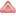 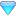 Rito
 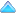 Giudice
 Udienza
 1180/2016ORGRECO GIUSEPPE sezione: 1 Lun 19/10/2020 09:002214/2016ORGRECO GIUSEPPE sezione: 1 Lun 19/10/2020 09:05332/2017ORGRECO GIUSEPPE sezione: 1 Lun 19/10/2020 09:15478/2017ORGRECO GIUSEPPE sezione: 1 Lun 19/10/2020 09:255209/2017ORGRECO GIUSEPPE sezione: 1 Lun 19/10/2020 09:306274/2017ORGRECO GIUSEPPE sezione: 1 Lun 19/10/2020 09:35731/2018ORGRECO GIUSEPPE sezione: 1 Lun 19/10/2020 09:458184/2018ORGRECO GIUSEPPE sezione: 1 Lun 19/10/2020 09:559207/2018ORGRECO GIUSEPPE sezione: 1 Lun 19/10/2020 10:1010216/2018ORGRECO GIUSEPPE sezione: 1 RINVIO AD ALTRA DATA11232/2018ORGRECO GIUSEPPE sezione: 1 Lun 19/10/2020 10:2012239/2018ORGRECO GIUSEPPE sezione: 1 Lun 19/10/2020 10:3013246/2018ORGRECO GIUSEPPE sezione: 1 RINVIO AD ALTRA DATA14275/2018ORGRECO GIUSEPPE sezione: 1 Lun 19/10/2020 10:4015287/2018ORGRECO GIUSEPPE sezione: 1 Lun 19/10/2020 10:501646/2019ORGRECO GIUSEPPE sezione: 1 Lun 19/10/2020 11:001750/2019ORGRECO GIUSEPPE sezione: 1       RINVIO AD ALTRA DATA1871/2019ORGRECO GIUSEPPE sezione: 1 RINVIO AD ALTRA DATA1972/2019ORGRECO GIUSEPPE sezione: 1 RINVIO AD ALTRA DATA2077/2019ORGRECO GIUSEPPE sezione: 1 Lun 19/10/2020 11:102191/2019ORGRECO GIUSEPPE sezione: 1 RINVIO AD ALTRA DATA22163/2019ORGRECO GIUSEPPE sezione: 1 RINVIO AD ALTRA DATA23187/2019ORGRECO GIUSEPPE sezione: 1 Lun 19/10/2020 11:2024192/2019ORGRECO GIUSEPPE sezione: 1 RINVIO AD ALTRA DATA25198/2019ORGRECO GIUSEPPE sezione: 1 RINVIO AD ALTRA DATA26214/2019ORGRECO GIUSEPPE sezione: 1 Lun 19/10/2020 11:302714/2020ORGRECO GIUSEPPE sezione: 1 Lun 19/10/2020 11:402815/2020OSAGRECO GIUSEPPE sezione: 1 Lun 19/10/2020 11:502916/2020OSAGRECO GIUSEPPE sezione: 1 Lun 19/10/2020 12:003023/2020ORGRECO GIUSEPPE sezione: 1 Lun 19/10/2020 12:1031135/2020ORGRECO GIUSEPPE sezione: 1 Lun 19/10/2020 12:2032161/2020ORGRECO GIUSEPPE sezione: 1 Lun 19/10/2020 12:30